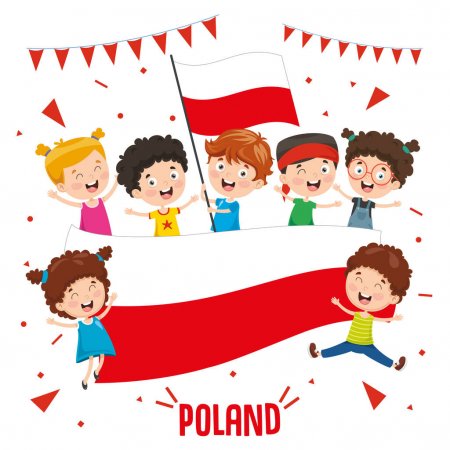 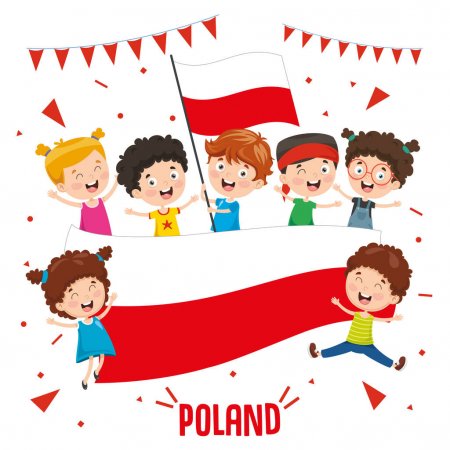 Drodzy uczniowie dzisiaj w ramach nadchodzącego Święta Konstytucji 3- go Maja  zapraszam Was na nietypową lekcję dotyczącą przeszłości naszego kraju, w trakcie której:dowiecie się  jakie święto obchodzimy 3- go Maja;poszerzymy zakres słownika języka polskiego o pojęcie
„konstytucja”;poznacie sylwetki autorów konstytucji i obraz wybitnego polskiego malarza Jana Matejki;utrwalimy symbole narodowe;wysłuchacie hymnu: „Mazurek Dąbrowskiego”.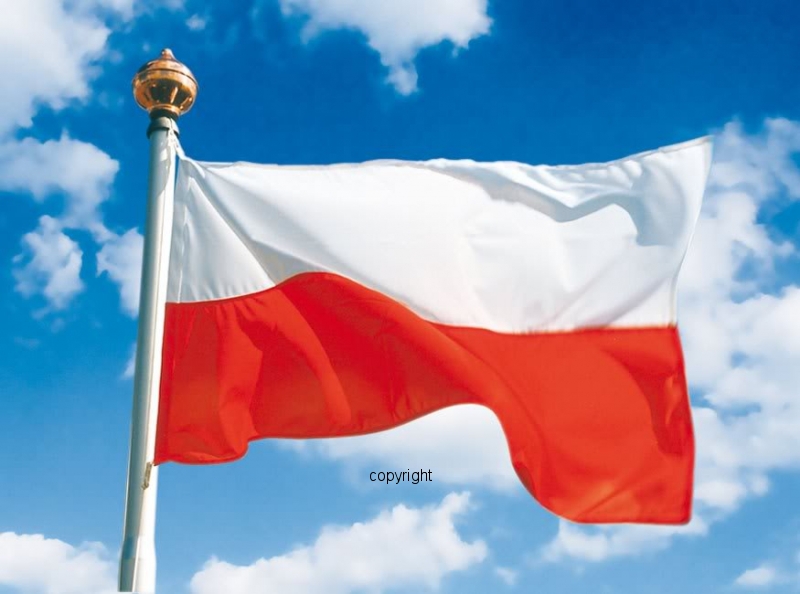 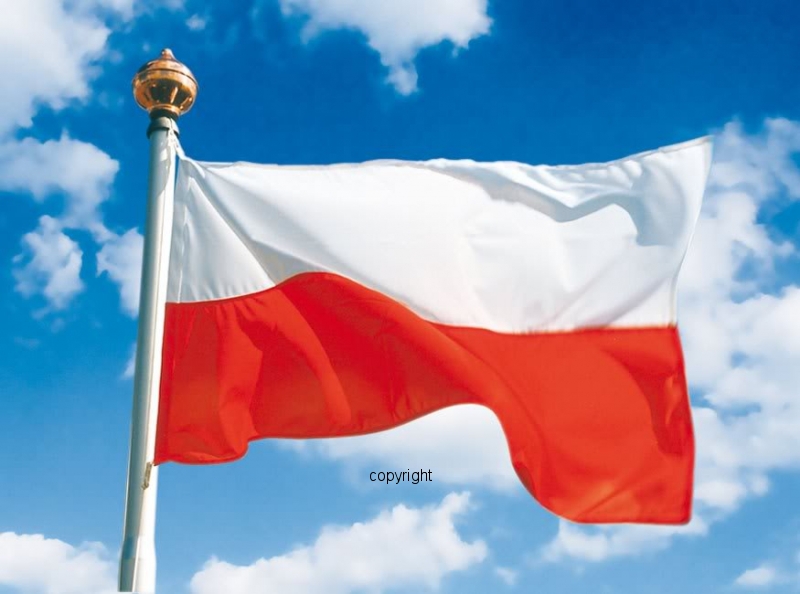 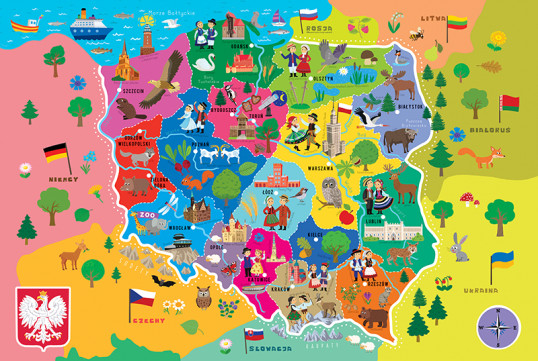 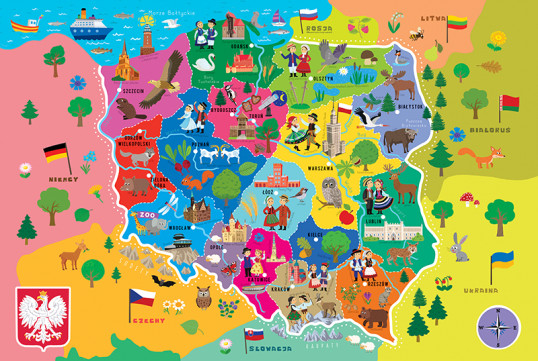 Link zamieszczam poniżej. Temat został podzielony na kilka części (ikonka mapki Polski to poszczególne z nich- klikajcie na nie).Jak wykonacie poszczególne zadanie wracacie do pierwszej tablicy do kolejnego zadania. Powodzenia!!!https://view.genial.ly/5e9feda542b8b70da8ff8d3b/interactive-content-swieto-3-maja?fbclid=IwAR2KBvPS6jtETySgC3F1lR0tgzfpuftoOlicsjzMwLzUrsTPr20CIZooVHoW załączniku dodaję karty do kodowania. Poproście Rodziców, by nie pokazywali Wam rozwiązań!!! Pobawcie się z Rodzeństwem i odgadujcie swoje karty  do kodowania!Życzę powodzenia!Pozdrawiam Was wszystkich bardzo serdecznie!Wasza Pani Monika